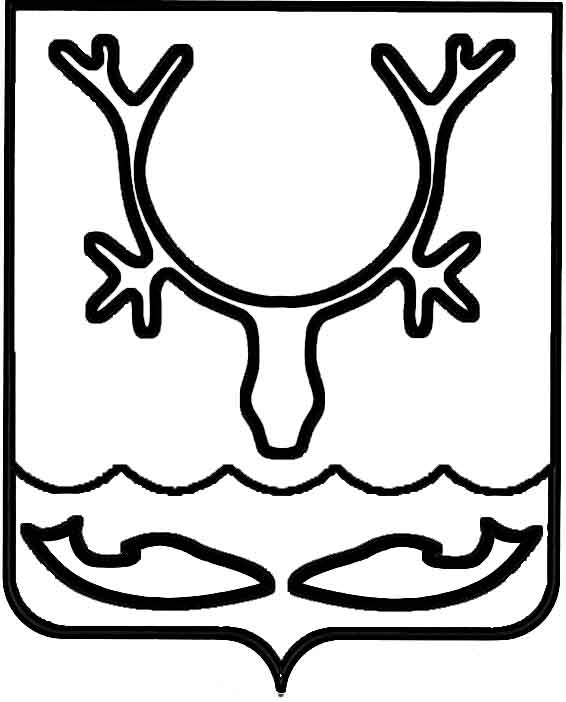 Администрация МО "Городской округ "Город Нарьян-Мар"ПОСТАНОВЛЕНИЕот “____” __________________ № ____________		г. Нарьян-МарВ соответствии с Федеральным законом от 06.10.2003 № 131-ФЗ "Об общих принципах организации местного самоуправления в Российской Федерации", в целях реализации муниципальной программы МО "Городской округ "Город Нарьян-Мар" "Создание условий для экономического развития", утвержденной постановлением Администрации МО "Городской округ "Город Нарьян-Мар" от 11.10.2013 № 2061, 
в связи с кадровыми изменениями Администрация МО "Городской округ "Город Нарьян-Мар" П О С Т А Н О В Л Я Е Т:Внести в постановление Администрации МО "Городской округ "Город Нарьян-Мар" от 28.06.2011 № 1129 (в ред. от 22.06.2018) "О Комиссии по отбору получателей поддержки из бюджета МО "Городской округ "Город Нарьян-Мар" 
в рамках муниципальной программы МО "Городской округ "Город Нарьян-Мар" "Создание условий для экономического развития" (далее – постановление) следующие изменения:Преамбулу постановления изложить в следующей редакции:"В соответствии с подпунктом 33 пункта 1 статьи 16 Федерального закона 
от 06.10.2003 № 131-ФЗ "Об общих принципах организации местного самоуправления в Российской Федерации, в целях реализации муниципальной программы муниципального образования "Городской округ "Город Нарьян-Мар" "Создание условий для экономического развития", утвержденной постановлением Администрации МО "Городской округ "Город Нарьян-Мар" от 11.10.2013 № 2061, Администрация МО "Городской округ "Город Нарьян-Мар"П О С Т А Н О В Л Я Е Т:".Наименование Приложения № 1 к постановлению изложить в следующей редакции:"Положение о Комиссии по отбору получателей поддержки из бюджета 
МО "Городской округ "Город Нарьян-Мар" в рамках муниципальной программы 
МО "Городской округ "Город Нарьян-Мар" "Создание условий для экономического развития".Приложение № 2 постановления изложить в новой редакции (Приложение).Настоящее постановление вступает в силу со дня его подписания 
и подлежит официальному опубликованию.Приложениек постановлению Администрации МО"Городской округ "Город Нарьян-Мар"от 12.12.2018 № 993"Приложение № 2Состав комиссиипо отбору получателей поддержки из бюджета МО "Городской округ "Город Нарьян-Мар" в рамках муниципальной программы МО "Городской округ "Город Нарьян-Мар" "Создание условий для экономического развития"	".1212.2018993О внесении изменений в постановление Администрации МО "Городской округ "Город Нарьян-Мар" от 28.06.2011 № 1129 "О Комиссии по отбору получателей поддержки из бюджета МО "Городской округ "Город Нарьян-Мар" в рамках муниципальной программы МО "Городской округ "Город Нарьян-Мар" "Создание условий для экономического развития"Глава МО "Городской округ "Город Нарьян-Мар" О.О.Белак№ п/пОсновной состав комиссииРезервный состав комиссии1.Белак Олег Онуфриевич – глава муниципального образования "Городской округ "Город Нарьян-Мар", председатель комиссии2.Жукова Ольга Владимировна – заместитель главы Администрации МО "Городской округ "Город Нарьян-Мар" по экономике и финансам, заместитель председателя комиссииАнохин Дмитрий Владимирович – заместитель главы Администрации МО "Городской округ "Город Нарьян-Мар" по взаимодействию с органами государственной власти и общественными организациями, заместитель председателя комиссии3.Оленицкая Виктория Сергеевна – начальник отдела инвестиционной политики и предпринимательства управления экономического и инвестиционного развития Администрации МО "Городской округ "Город Нарьян-Мар", секретарь комиссииМысова Людмила Анатольевна – ведущий экономист отдела инвестиционной политики и предпринимательства управления экономического и инвестиционного развития Администрации МО "Городской округ "Город Нарьян-Мар", секретарь комиссииЧлены комиссии:4.Захарова Марина Анатольевна – начальник Управления финансов Администрации МО "Городской округ "Город Нарьян-Мар"Поздеева Елена Сергеевна – заместитель начальника Управления финансов Администрации МО "Городской округ "Город Нарьян-Мар"5.Кислякова Надежда Леонидовна – начальник управления экономического и инвестиционного развития Администрации МО "Городской округ "Город Нарьян-Мар"Михайлюк Ирина Вячеславовна – начальник отдела экономической и тарифной политики управления экономического и инвестиционного развития Администрации МО "Городской округ "Город Нарьян-Мар"6.Петунина Ольга Михайловна – депутат Совета городского округа "Город Нарьян-Мар"                            (по согласованию)7.Бойкова Елена Алексеевна – начальник отдела бухгалтерского учета и отчетности Администрации МО "Городской округ "Город Нарьян-Мар"8.Сауков Игорь Николаевич –  начальник правового управления Администрации МО "Городской округ "Город Нарьян-Мар"Пахомова Валерия Евгеньевна – ведущий юрисконсульт экспертного отдела правового управления Администрации МО "Городской округ "Город Нарьян-Мар"